ПАМЯТКАПО ПРЕДСТАВЛЕНИЮ СВЕДЕНИЙ О РАСХОДАХКТО ОБЯЗАН ПРЕДСТАВЛЯТЬ СВЕДЕНИЯ О РАСХОДАХ?Обязанность по представлению сведений о расходах установлена с 1 января 2013 года и распространяется на:лиц, замещающих государственные должности;лиц, замещающих муниципальные должности;государственных гражданских служащих  и муниципальных служащих, обязанных представлять сведения о доходах, об имуществе и обязательствах имущественного характера (далее – сведения о доходах).Далее по тексту настоящей Памятки указанные лица именуются декларантами.В КАКОМ ПОРЯДКЕ И В КАКИЕ СРОКИ ПРЕДСТАВЛЯЮТСЯ СВЕДЕНИЯ О РАСХОДАХ?Сведения о расходах представляются ежегодно в порядке и сроки, установленные для представления сведений о доходах: с 1 января по 30 апреля, по форме справки, утвержденной Указом Президента Российской Федерации от 23.06.2014 № 460 «Об утверждении формы справки о доходах, расходах, об имуществе и обязательствах имущественного характера и внесении изменений в некоторые акты Президента Российской Федерации» (далее – Справка).ЧТО ЯВЛЯЕТСЯ ОСНОВАНИЕМ ДЛЯ ПРЕДСТАВЛЕНИЯ СВЕДЕНИЙ О РАСХОДАХ?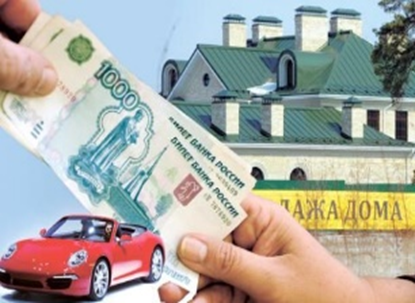 Декларант, обязан представить сведения о своих расходах, а также о расходах своих супруги (супруга) и несовершеннолетних детей только при наличии одновременно двух условий:в отчетном периоде была совершена сделка по приобретению земельного участка, другого объекта недвижимости, транспортного средства, ценных бумаг, акций (долей участия, паев в уставных (складочных) капиталах организаций) (далее по тексту – Сделка);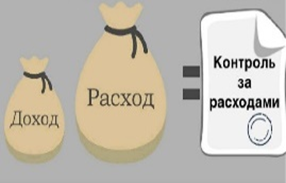 сумма Сделки (общая сумма совершенных Сделок)превышает общий доход декларанта и его супруги (супруга) за три последних года, предшествующих отчетному периоду.Например,в 2017 году декларант приобрел квартиру. Для определения необходимости заполнения раздела 2 справки о доходах за 2017 год следует сравнить сумму расходов на приобретение квартиры с суммой своих официальных доходов и доходов супруги (супруга) за 2014, 2015 и 2016 годы.Если в 2017 году Сделок по приобретению вышеуказанных объектов было несколько, при сравнении суммируются расходы по всем произведенным Сделкам. В случае превышения суммы расходов над суммой доходов в Справке подлежит отражению информация обо всех Сделках.КАК РАССЧИТАТЬ ОБЩИЙ ДОХОД ДЕКЛАРАНТА И ЕГО СУПРУГИ (СУПРУГА)? При расчете общего дохода декларанта и его супруги (супруга) суммируются доходы, полученные ими за три календарных года, предшествующих отчетному периоду. Общий доход рассчитывается вне зависимости от замещаемой декларантом должности в течение трех указанных лет, а также вне зависимости от места прохождения службы, осуществления трудовой деятельности.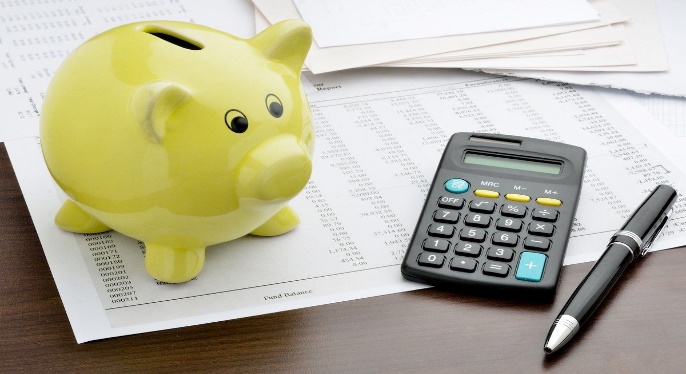 Доход несовершеннолетнего ребенка при расчете общего дохода не учитывается.Рассчитывать общий доход за три года, предшествующих отчетному периоду, следует с учетом семейного положения декларанта на момент совершения Сделки. Т.е. если на момент совершения Сделки декларант не состоял в браке, то учитываться будет только его доход.Если декларант на момент совершения Сделки состоял в зарегистрированном браке, заключенном в трехлетний период, доходы за который берутся в подсчет, то при подсчете доход супруга (супруги) учитывается только с момента заключения декларантом такого брака.К Справке о доходах обязательно прилагается копия договора или иного документа о приобретении объекта.ЧТО ЯВЛЯЕТСЯ ОСНОВАНИЕМ ДЛЯ ОСУЩЕСТВЛЕНИЯ КОНТРОЛЯ ЗА РАСХОДАМИ?Основанием для принятия решения об осуществлении контроля за расходами является достаточная информация о совершении декларантом, его супругой (супругом) и (или) несовершеннолетними детьми в течение отчетного периода Сделки (Сделок), представленная:1) правоохранительными органами, иными государственными органами, лицами, ответственными за профилактику коррупционных и иных правонарушений;2) постоянно действующими руководящими органами политических партий и зарегистрированных в соответствии с законом иных общероссийских общественных объединений, не являющихся политическими партиями;3) Общественной палатой Российской Федерации;4) общероссийскими средствами массовой информации.КТО ОСУЩЕСТВЛЯЕТ КОНТРОЛЬ ЗА РАСХОДАМИ?Контроль за расходами осуществляют уполномоченные структурные подразделения органов, определенные пунктом 3 постановления Губернатора Новосибирской области от 29.05.2013 № 136 «О мерах по реализации отдельных положений Федерального закона «О контроле за соответствием расходов лиц, замещающих государственные должности, и иных лиц их доходам».ПРАВА ДЕКЛАРАНТА В ХОДЕ ОСУЩЕСТВЛЕНИЯ КОНТРОЛЯ ЗА РАСХОДАМИ:давать пояснения в письменной форме, в том числе об источниках получения средств за счет которых совершена Сделка; представлять дополнительные материалы и давать по ним пояснения в письменной форме;обращаться с ходатайством в уполномоченное структурное подразделение органа, осуществляющее контроль за расходами, о проведении с ним беседы по вопросам, связанным с осуществлением контроля за его расходами, расходами его супруги (супруга)и (или) несовершеннолетних детей. Ходатайство подлежит обязательному удовлетворению.В КАКИХ СЛУЧАЯХ В СПРАВКЕ НЕ УКАЗЫВАЮТСЯ СВЕДЕНИЯ О РАСХОДАХ?если расходы понесены на строительство объекта недвижимости (по причине отсутствия факта совершения Сделки);если в отчетном периоде договор долевого участия в строительствеи право собственности на имущество на отчетную дату не были зарегистрированы.ВАЖНО! При получении декларантом и (или) его супругой (супругом) денежных средств в виде дара, наследства и др. и их использовании для приобретения имущества, эти денежные средства необходимо отражать в качестве доходов в разделе 1 Справки.КАКАЯ ОТВЕТСТВЕННОСТЬ УСТАНОВЛЕНА ЗА НЕИСПОЛНЕНИЕ ОБЯЗАННОСТИ ПО ПРЕДСТАВЛЕНИЮ СВЕДЕНИЙ О РАСХОДАХ?Невыполнение декларантом обязанности ежегодно в сроки, установленные для представления сведений о доходах, представлять сведения о своих расходах, а также о расходах своих супруги (супруга) и несовершеннолетних детей по каждой Сделке, а также об источниках получения средств, за счет которых совершена Сделка(часть 1 статьи 3, часть 1 статьи 9 Федерального закона от 03.12.2012 № 230-ФЗ «О контроле за соответствием расходов лиц, замещающих государственные должности, и иных лиц их доходам»),является правонарушением.Лицо, совершившее правонарушение, подлежит в установленном порядке освобождению от замещаемой (занимаемой) должности, увольнению с государственной или муниципальной службы.В случае если в ходе осуществления контроля за расходами выявлены обстоятельства, свидетельствующие о несоответствии расходов декларанта, а также расходов его супруги (супруга) и несовершеннолетних детей их общему доходу, материалы, полученные в результате осуществления контроля за расходами в трехдневный срок направляются лицом, принявшим решение об осуществлении контроля в органы прокуратуры.Если в ходе осуществления контроля за расходами выявлены признаки преступления, административного или иного правонарушения, материалы в трехдневный срок направляются лицом, принявшим решение об осуществлении контроля в государственные органы в соответствии с их компетенцией.Органы прокуратуры при получении материалов по результатам осуществления контроля за расходами, свидетельствующих о несоответствии расходов декларанта, а также расходов его супруги (супруга) и несовершеннолетних детей их общему доходу, обращаются в суд с заявлением об обращении в доход Российской Федерации земельных участков, других объектов недвижимости, транспортных средств, ценных бумаг, акций (долей участия, паев в уставных (складочных) капиталах организаций), в отношении которых декларантом не представлено сведений, подтверждающих их приобретение.